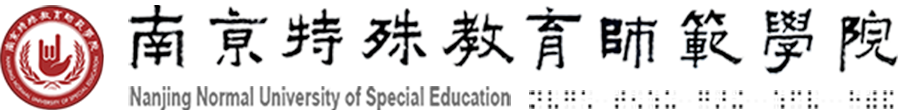    案件、事件登记表      编号：20170001     填表单位：                                      时    间：       年    月    日  案件经过及处理情况：报案人报案人案发地点报案时间所属部门所属部门案发时间联系电话案件类别案件类别案件类别案件名称案件名称案件名称案 情简 要（受害情况、损失物品数量、特征）案发单位意见（盖章）年    月    日                                               （盖章）年    月    日                                               （盖章）年    月    日                                               （盖章）年    月    日                                               （盖章）年    月    日                                               （盖章）年    月    日                                               （盖章）年    月    日                                               保卫处意 见    （盖章）年    月    日                                                                                            （盖章）年    月    日                                                                                            （盖章）年    月    日                                                                                            （盖章）年    月    日                                                                                            （盖章）年    月    日                                                                                            （盖章）年    月    日                                                                                            （盖章）年    月    日                                                                                                                                  南京特殊教育师范学院保卫处（制表）                                          南京特殊教育师范学院保卫处（制表）                                          南京特殊教育师范学院保卫处（制表）                                          南京特殊教育师范学院保卫处（制表）                                          南京特殊教育师范学院保卫处（制表）                                          南京特殊教育师范学院保卫处（制表）                                          南京特殊教育师范学院保卫处（制表）                                          南京特殊教育师范学院保卫处（制表）